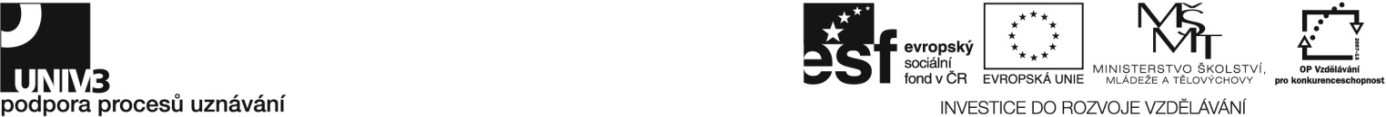 Konkrétní zadání72-006-M Knihovník v přímých službách Zadání pro účastníky ověřování Ústní zkouškaRevize knihovního fondu v knihovnách s lokální a regionální působnostíVyjmenujte a charakterizujte právní předpisy, které se vztahují k revizi knihovních fondů.Popište proces revize knihovního fondu v knihovně s lokální nebo regionální působností.Uveďte, jakým způsobem plní knihovna nabídkovou povinnost.Ovládání automatizovaného knihovního systému v relevantních modulechPopište základní funkce automatizovaného knihovního systému.Vyjmenujte automatizované knihovní systémy dostupné anebo používané v ČR.Evidence, katalogizace a adjustace v knihovnách s lokální působnostíVysvětlete vztah mezi popisem monografie i pokračujícího zdroje a nastavením výpůjčních a revizních služeb knihovny.Odborná komunikace se čtenáři, uživateli a zákazníky v knihovnáchPopište způsoby komunikace s uživateli, kteří mají různé typy postižení (tělesné, smyslové, mentální).Zpracování jmenného katalogizačního záznamu dle platných standardůCharakterizujte historické etapy vývoje jmenného popisu od 90. let 20 stol s dopadem na kvalitu a různorodost katalogizačních záznamů v českých katalozích.Orientace v základních elektronických informačních zdrojíchPopište funkce a základní služby národních elektronických informačních zdrojů z produkce českých knihoven. Poskytování výpůjčních služeb v knihovnách s lokální a regionální působností (včetně meziknihovních)Popište pravidla poskytování výpůjčních služeb v knihovnách s lokální a regionální působností.Popište pravidla služeb knihovny v souvislosti s autorsko-právními předpisy.Popište způsob nakládání s osobními údaji uživatelů v knihovnách.Popište princip poskytování meziknihovních služeb knihovně s lokální a regionální působností.Pořádání knihovních fondůPopište systém, pomůcky a základní pravidla stavění fondu ve skladu a ve volném výběru knihovny s lokální nebo regionální působností.Písemná zkouška (k odpovědím použijte přílohu č. 1).Revize knihovního fondu v knihovnách s lokální a regionální působnostíVypište důvody pro vyřazení knihovních jednotek.Evidence, katalogizace a adjustace v knihovnách s lokální působnostíPopište uvedené knihovní procesy v knihovně s lokální působností:akvizicekatalogizaceevidenceodpisCharakterizujte metody stavění fondu ve volném výběru knihovny s lokální působností.Praktická zkouškaOrientace v nakladatelské politice v ČRPřiřaďte názvy 5 nakladatelů k charakteristice jejich publikačního profilu (viz příloha č. 2).Přiřaďte standardizované věcné formální deskriptory k předloženým druhům dokumentů (viz příloha č. 3). Výsledek ověřte v Databázi autorit NK ČR.Určete správné pořadí vydavatelů pokračujícího díla (viz příloha č. 3). Vyhledejte podle názvu nakladatele v databázi Ohlášené knihy a hudebniny NK ČR publikace plánované k vydání (viz příloha č. 2).Odborná komunikace se čtenáři, uživateli a zákazníky v knihovnáchVeďte vstupní pohovor s ohledem na vzdělanostní a sociální skupinu klienta. Soustřeďte se přitom na podmínky poskytování konkrétní knihovnické služby.Odpovězte na vágně formulovaný požadavek při poskytování knihovnických a informačních služeb (viz příloha č. 4).Orientace v aktuálně vydávaných titulechPřiřaďte identifikátor čísla České národní bibliografie k záznamu monografie 
(viz příloha č. 3). Určete prameny popisu dokumentu u připravených děl (viz příloha č. 3).Zpracování jmenného katalogizačního záznamu dle platných standardůV minimálním záznamu pro souborný katalog ve standardu formátu MARC 21 opravte záznam monografie (viz příloha č. 5). Využijte k tomu manuál MARC 21 v českém jazyce.S využitím manuálu MARC 21 ověřte správnost interpunkce v záznamech ve formátu MARC 21 (viz příloha č. 6).Doplňte indikátory do všech polí bibliografického záznamu české monografie, která byla vydána v edici a jejímiž autory jsou tři původci (viz příloha č. 7).Na základě zadaného vyřešte katalogizační problém v internetové databázi Dotazy ke katalogizaci (viz příloha č. 8).Přiřaďte konkrétní název díla ke jménu jeho autora v seznamu pěti českých monografií (viz příloha č. 9). Výsledek ověřte v Souboru národních autorit.Přiřaďte konkrétní název díla k jeho korporativnímu autorovi v seznamu pěti českých děl (viz příloha č. 10). Výsledek ověřte v Souboru národních autorit.Zdůvodněte na daném příkladu duplicitní výskyt bibliografického záznamu monografie v Souborném katalogu ČR a navrhněte, jak lze duplicitě zabránit (viz příloha č. 11).Formální a obsahová analýza textu, rychlé čteníVytvořte biografickou poznámku v autoritním záznamu, která se vztahuje k české odborné monografii (viz příloha č. 3). Uveďte zdroje pro tvorbu této poznámky.Určete prameny popisu pro obsahovou analýzu české odborné monografie (viz příloha č. 3).V časovém limitu 5 minut přečtěte zadaný text a určete 5 klíčových slov (viz příloha č. 12).Orientace v základních elektronických informačních zdrojíchPopište základní funkce a služby portálů na veřejném internetu a předveďte na vybraném příkladu z českého prostředí (viz příloha č. 13).Vyhledejte dokumenty (viz příloha č. 3) ve fondech českých/zahraničních knihoven za použití vyhledávacích nástrojů veřejného internetu a speciálních knihovnických nástrojů (viz příloha č. 13a).Poskytování výpůjčních služeb v knihovnách s lokální a regionální působností (včetně meziknihovních)Zjistěte dostupnost článku ze zahraničního časopisu pro uživatele knihovny (viz příloha č. 14). Vysvětlete postup řešení ztráty knihy uživatelem.Pořádání knihovních fondůPřipravte předložené dokumenty k zařazení do regálu podle stanovené systému stavění (viz příloha č. 3).Soupis materiálního a technického zabezpečení pro zajištění ověřování Místnost pro písemnou a praktickou část zkoušky, PC s běžným textovým a tabulkovým editorem a neomezeným přístupem do internetu pro přípravu, praktické ověření a písemné ověření. Počítač s obrazovkou min. 17", klávesnice a myš.Dokumenty potřebné k ověření kompetence formou praktického předvedení, psací potřeby, papír, manuály (v této nebo aktualizované verzi):Balíková, Marie, Kubalová, Hana Svobodová, Jaroslava. Katalogizace ve formátu MARC 21: stručná instrukce a příklady pro knihy a některé typy pokračujících zdrojů. 2., aktualizace vyd. Praha: Národní knihovna České republiky, 2008. 163 s. ISBN 978-80-7050-539-7.Hercová, Ludmila a Svobodová, Jaroslava. Katalogizace ve formátu MARC 21: pokračující zdroje: stručná instrukce a příklady. 1. vyd. Praha: Národní knihovna České republiky, 2006. 149 s. ISBN 80-7050-496-X.300 dokumentů ve výše uvedeném složení, z nichž 10 bude vybráno pro zkoušku.30 publikačních profilů předních českých nakladatelství, z nichž 5 bude vybráno pro zkoušku.Seznam 300 konkrétních českých děl různých druhů dokumentů vydávaných v České republice a Evropské unii v posledních pěti letech.Seznam webových adres portálů z prostředí veřejného internetu a národních elektronických informačních zdrojů. Seznam automatizovaných knihovních systémů na českém trhu.50 článků z odborného populárního tisku v českém jazyce v rozsahu cca jedné normostrany pro ověření kompetence Formální a obsahová analýza textu, rychlé čtení. Lze využít články z tištěných i elektronických časopisů.30 bezchybných bibliografických záznamů ve formátu MARC21 monografie a 30 bezchybných bibliografických záznamů ve formátu MARC21 pro pokračující dílo; vůči těmto záznamům 30 záznamů, které se duplicitně vyskytly v databázi Souborného katalogu České republiky.30 záznamů ve formátu MARC21 v českém jazyce, kde každý záznam obsahuje 5 hrubých katalogizačních chyb a 3 hrubé chyby v interpunkci, dle standardu ISBD (International Standard Bibliographic Description – Mezinárodní standardní bibliografický popis).20 záznamů ve formátu MARC21 v českém jazyce, které nemají uvedeny žádné indikátory, pouze jsou číselně označena čísla polí. Záznamy popisují díla vydaná v edici a mající minimálně tři původce.Seznam 50 katalogizačních problémů, které lze ověřit v databázi Dotazy ke katalogizaci. Psací potřeby, papír na psaní.Seznam dokumentů, které jsou pro ověřování potřebné, a seznam dokumentů, které byly vybrány pro zkoušku; pokud proběhne ověřování na základě bibliografického záznamu, pak tyto záznamy jsou přílohou záznamových archů o zkoušce.Záznamové archy pro sledování a hodnocení postupu plnění úkolů.Kontrola dodržení časového limitu	Činnost podle zadáníČasový limit (v min.)Ústní zkouška65Revize knihovního fondu v knihovnách s lokální a regionální působnostíOvládání automatizovaného knihovního systému v relevantních modulech10 Evidence, katalogizace a adjustace v knihovnách s lokální působnostíOdborná komunikace se čtenáři, uživateli a zákazníky v knihovnách5 Zpracování jmenného katalogizačního záznamu dle platných standardů5 Orientace v základních elektronických informačních zdrojích10 Poskytování výpůjčních služeb v knihovnách s lokální a regionální působností (včetně meziknihovních)15 Pořádání knihovních fondů10 Písemná zkouška15Revize knihovního fondu v knihovnách s lokální a regionální působností5 Evidence, katalogizace a adjustace v knihovnách s lokální působností10 Praktická zkouška125Orientace v nakladatelské politice v ČR20 Odborná komunikace se čtenáři, uživateli a zákazníky v knihovnách5 Orientace v aktuálně vydávaných titulech10 Zpracování jmenného katalogizačního záznamu dle platných standardů40 Formální a obsahová analýza textu, rychlé čtení15 Orientace v základních elektronických informačních zdrojích20 Poskytování výpůjčních služeb v knihovnách s lokální a regionální působností (včetně meziknihovních)10 Pořádání knihovních fondů5 Doba trvání zkoušky: podle standardu 2 - 4 hod.205